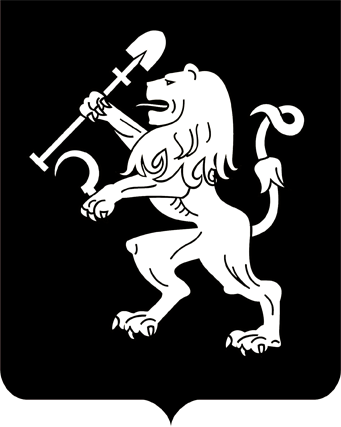 АДМИНИСТРАЦИЯ ГОРОДА КРАСНОЯРСКАРАСПОРЯЖЕНИЕО внесении изменений в распоряжение администрации города от 18.01.2016 №  1-экВ целях развития инфраструктуры поддержки общественных            и предпринимательских инициатив в городе Красноярске, в соответствии с абзацем вторым пункта 4 статьи 69.2 Бюджетного кодекса                Российской Федерации, постановлением администрации города                 от 25.09.2015 № 601 «Об утверждении Положения о порядке формирования и финансового обеспечения выполнения муниципального задания на оказание муниципальных услуг (выполнение работ) и об оценке              выполнения муниципального задания», руководствуясь статьями 45, 58, 59 Устава города Красноярска, распоряжением Главы города                       от 22.12.2006 № 270-р:1. Внести в распоряжение администрации города от 18.01.2016              № 1-эк «Об утверждении Порядка определения нормативных затрат              на оказание муниципальных услуг в сфере поддержки малого и среднего предпринимательства города Красноярска, применяемых при расчете объема финансового обеспечения выполнения муниципального                задания» следующие изменения:1) в наименовании, пункте 1 распоряжения слова «в сфере               поддержки малого и среднего предпринимательства города Красноярска» заменить словами «(выполнение работ) муниципальными             учреждениями, деятельность которых координирует департамент              экономической политики и инвестиционного развития администрации города»;2) в приложении к распоряжению: в наименовании слова «в сфере поддержки малого и среднего предпринимательства города Красноярска» заменить словами «(выполнение работ) муниципальными учреждениями, деятельность которых координирует департамент экономической политики и инвестиционного развития администрации города»;в абзаце первом пункта 1 слова «в сфере поддержки малого             и среднего предпринимательства города Красноярска» заменить словами «(выполнение работ) муниципальными учреждениями, деятельность которых координирует департамент экономической политики и инвестиционного развития администрации города (далее – муниципальная услуга)»;абзац второй пункта 1 изложить в следующей редакции: «исходя из содержащейся в региональном перечне (классификаторе) государственных (муниципальных) услуг, не включенных в общероссийские базовые (отраслевые) перечни (классификаторы) государственных и муниципальных услуг, и работ, оказание и выполнение           которых предусмотрено нормативными правовыми актами Красноярского края (муниципальными правовыми актами), в том числе при осуществлении переданных им полномочий Российской Федерации                     и полномочий по предметам совместного ведения Российской Феде-рации и Красноярского края, утвержденном распоряжением Правительства Красноярского края от 27.12.2017 № 961-р (далее – региональный перечень), информации о единице показателя, характеризующего объем муниципальной услуги, и показателей, отражающих содержание и (или) условия (формы) оказания муниципальной услуги (далее – показатели отраслевой специфики)»;в абзаце втором пункта 7, пункте 10 слово «ведомственный»            в соответствующем падеже заменить словом «региональный» в соответствующем падеже;в пункте 8 слова «социально-экономического развития» заменить словами «экономической политики и инвестиционного развития»;пункт 9 изложить в следующей редакции: «9. Значение базового норматива затрат на оказание муниципальной услуги с указанием ее наименования и уникального номера реестровой записи из регионального перечня утверждается общей суммой,               в том числе в разрезе:суммы затрат на оплату труда с начислениями на выплаты                      по оплате труда работников, непосредственно связанных с оказанием муниципальной услуги;суммы затрат на коммунальные услуги и на содержание объектов недвижимого имущества, необходимого для выполнения муниципального задания (в том числе затраты на арендные платежи).При утверждении значения базового норматива затрат на оказание муниципальной услуги, оказываемой учреждениями, указывается                информация о натуральных нормах, необходимых для определения              базового норматива затрат на оказание муниципальной услуги, по форме согласно приложению 2 к настоящему Порядку.»;пункт 11 изложить в следующей редакции: «11. Определение нормативных затрат на оказание муниципальных услуг учреждениями осуществляется путем заполнения таблиц              по форме согласно приложению 2 к настоящему Порядку в соответствии с положениями раздела II настоящего Порядка.»;в наименовании раздела II, пункте 12 слова «в сфере поддержки малого и среднего предпринимательства города Красноярска» исключить;3) в нумерационном заголовке приложений 1, 2 к Порядку определения нормативных затрат на оказание муниципальных услуг в сфере поддержки малого и среднего предпринимательства города Красноярска, применяемых при расчете объема финансового обеспечения            выполнения муниципального задания, слова «в сфере поддержки малого и среднего предпринимательства города Красноярска» заменить словами «(выполнение работ) муниципальными учреждениями, деятельность которых координирует департамент экономической политики и инвестиционного развития администрации города».2. Настоящее распоряжение опубликовать в газете «Городские         новости» и разместить на официальном сайте администрации города.Заместитель Главы города –руководитель департаментаэкономической политики и инвестиционного развития                                     	     И.Р. Антипина02.12.2020№ 137-эк